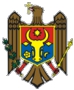 REPUBLICA MOLDOVA	РЕСПУБЛИКА МОЛДОВАCONSILIUL  RAIONAL	РАЙОННЫЙ СОВЕТRÎŞCANI	РЫШКАНЬProiectDECIZIE nr. 02/ din martie 2024Cu privire la alocarea mijloacelor financiaredin Componenta raională a  transferurilor categoriale, pentru anul 2024În temeiul art.43 alin. (1), lit. b), alin. (2), din Legea nr.436/2006 privind administrația publică locală, art 19 alin. (2), art.28 alin. (2), art.33 lit. i) și 1) din Legea nr. 397/2003 privind finanțele publice locale, art.16 și 37 alin (2) din Legea nr.181/2014 finanțelor publice şi responsabilității bugetar- fiscale, al Regulamentului privind repartizarea și utilizarea mijloacelor financiare din componenta  unității  administrativ-teritoriale  aprobat  prin  Hotărârea  de Guvern   nr.868/2014,   ținând   cont   de   solicitările   instituțiilor   adresate Consiliului raional,Consiliul raional  DECIDE:1. Se  alocă  mijloace  financiare  din  Componenta  raională  a  transferurilorcategoriale, pentru anul 2024, în sumă de 63 442 mii lei, (Anexa nr. 1).2.  Se desmnează responsabil de executarea prezentei decizii în termen de până la _____ aprilie 2024, Şefa interimară al  Direcţiei Învăţământ, Tineret şi Sport, doamna Marina Rebeja.3. Controlul executării deciziei se pune în sarcina comisiei consultative de specialitate pentru activități economico — financiar  și comerț, preşedinte, V.Secrieru.                   Preşedinte al	                   şedinţei Consiliului Raional                 Secretară a  Consiliului Raional 	Nota informativă la decizie nr.02/__ din martie_ 2024„Cu privire la alocarea mijloacelor financiare din Componenta raională atransferurilor categoriale pentru anul 2024”1. Denumirea autorului proiectului. Proiectul de decizie a fost elaborat de către Directia Învățământ Tineret și Sport Rîșcani.2. Condițiile  ce  au  impus  elaborarea  proiectului  de  decizie:  Instituțiile educaționale au adresat solicitări cu privire la alocarea mijloacelor financiare din componentă raională a transferurilor categoriale la situatia din 01.01.2024.3. Principalele prevederi ale proiectului și evidențierea elementelor noi. În proiect se propune să se aloce mijloace financiare din componenta raională a transferurilor categoriale pentru anul 2024 în sumă de 63 442 mii lei.4. Fundamentarea economico-financiară. Prin aceste alocări din componentă raională  a  transferurilor  categoriale  se  vor  acoperi  necesitățile  apărute  pentru achitarea compensațiilor de deplasări cadrelor didactice din raion.5. Modul de încorporare a actului în cadrul normativ în vigoare.Proiectul de decizie este elaborat în conformitate cu prevederile art.43 alin. (1), lit. b), alin. (2), din Legea nr.436/2006 privind administrația publică locală, art 19 alin. (2), art. 28 alin. (2), art.33 lit. i) și 1) din Legea nr.397/2003 privind finanțele publice locale, art.16 și 37 alin (2) din Legea nr.181/2014 finanțelor publice și responsabilității bugetar-fiscale, Regulamentului privind repartizarea și utilizarea mijloacelor financiare din componenta unității administrativ- teritoriale aprobat prin Hotărârea de Guvern nr.868/2014.6.Avizarea și consultarea publică a proiectului. În scopul respectării prevederii Legii nr.239/2008 privind transparența în procesul decizional, anunțul cu privire la inițierea elaborării proiectului de decizie cu toate explicațiile de rigoare a fost plasat pe pagina web a Consiliului raional Rîșcani, a fost examinat în audieri publice. Proiectul de decizie se prezintă comisiilor de specialitate pentru avizare și se propune Consiliului raional pentru examinare și aprobare.7. Constatările expertizei juridice. Proiectul de decizie a fost examinat de serviciul juridic al Aparatului  președintelui,  care  a  confirmat  că  documentul corespunde  normelor  legale.Marina Rebeja,Șefă interimară al D.Î.T.S Rîșcani	Anexa nr. 1 la decizia consiliului raional nr. 02/ din  martie 2024Alocarea mijloacelor financiaredin componenta raională a transferurilor categoriale, compensații de deplasare pentru 2024 (mii lei)Nr.crt.DenumireainstituțieicodulF1-F3Pl-P2P-3K6Suma1Gim.Cucuieții Vechi1271309218804002012113201438,002Gim.Braniște1274809218804002012113201156,003Gim.Borosenii Noi1274909218804002012113202357,004Gim.Vasileuți1275109218804002012113202206,005Gim.Singureni1275209218804002012113203042,006Gim.Grinăuți1275309218804002012113201208,007Gim.Mihăileni1275409218804002012113201331,008Gim.Răcăria1275509218804002012113201387,009Gim.Malinovscoe1275709218804002012113204772,0010Gim.Pîrjota1275909218804002012113203421,0011Gim.Rîșcani1276509218804002012113201646,0012Gim.Aluniș127680921880400201211320461,0013Gim.Gălășeni1278009218804002012113205915,0014Gim.Petrușeni127810921880400201211320790,0015Gim.Hiliuți1278309218804002012113201670,0016Gim.Corlăteni1616709218804002012113201176,00Total 092133 976,001l.t “L.Damian” Rîșcani127660922880600203211320540,002l.t Mihăileni127880922880600203211320459,003l.t Recea1278909228806002032113205419,004l.t Nihoreni1279009228806002032113202355,005l.t “D.Cantemir” Rîșcani12791092288060020321132012167,006l.t Costești1279209228806002032113204075,007l.t Zăicani1279309228806002032113201149,008l.t Văratic1279409228806002032113203302,00Total 092229 466,00Total total63 442,00